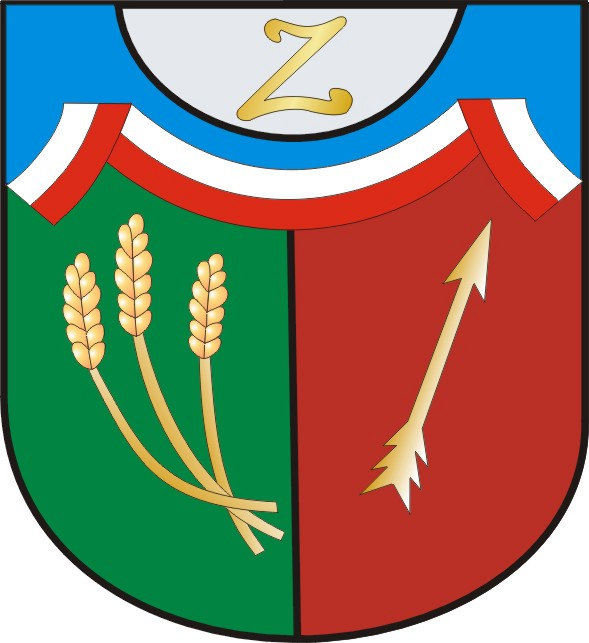 URZĄD GMINY ZŁOTA28 – 425 ZŁOTA ul. Sienkiewicza 79POWIAT PIŃCZOWSKIWOJEWÓDZTWO ŚWIĘTOKRZYSKIE                                                              tel.(041)3561601,fax.(041)3561648 ,email:ug@gminazlota.pl                                                                                                                      Złota dnia ………………………………Wnioskodawca/InwestorImię i Nazwisko……………………………………Adres Zamieszkania…………………………………………………………………………Telefon……………………………                               WÓJT GMINY                                                                       ZŁOTA                                   WNIOSEKo ustalenie warunków zabudowy / o ustalenie lokalizacji inwestycji celu publicznego *Proszę o wydanie decyzji o warunkach zabudowy/ decyzji lokalizacji inwestycji celu publicznego” dla inwestycji o niżej podanej charakterystyce:1.LOKALIZACJA INWESTCJI:............................................................................................................................................................................................................................................................................................................................................................................................................................................................... (miejscowość; działka nr ewidencyjny; powierzchnia działki; rodzaj gruntów: działka budowlana,działka rolna — w przypadku działki rolnej podać klasę gruntu przeznaczonego pod inwestycję; stan prawny terenu inwestycji — podać właścicieli, współwłaścicieli, użytkowników wieczystych, ich pełne adresy)2.RODZAJ ZAMIERZENIA INWESTYCYJNEGO   .........................................................................................................................................................................................................................................................................................................................................................................................................................................................................................................................................................................................................................................................................................................................................................................(rodzaj planowanych robót budowlanych: budowa, przebudowa, nadbudowa, rozbudowa, zmiana sposobu użytkowania, w tym zakres robót w istniejących obiektach )funkcja i sposób zagospodarowania terenu inwestycji: budynek mieszkalny jednorodzinny, budynek mieszkalny wielorodzinny, budynek usługowy - podać rodzaj usług, budynek gospodarczy - podać przeznaczenie, innyrealizacja urządzeń budowlanych - należy przez to rozumieć urządzenia techniczne związane z obiektem budowlanym, zapewniające możliwość użytkowania obiektu zgodnie z jego przeznaczeniem, jak przyłącza i urządzenia instalacyjne, w tym służące oczyszczaniu lub gromadzeniu ścieków, a także przejazdy, ogrodzenia, place postojowe i place pod śmietnikiinne - podać jakie?3.DANECHARAKTERYZUJACE INWESTYCJE:  Odległość obiektu od krawędzi drogi              …………………….. mGabaryty obiektu Długość .............. m; Szerokość ............ m; pow. zabudowy.............. m; kubatura:............. m3 Ilość kondygnacji :  □ bud. całkowicie podpiwniczony ;□ bud. częściowo podpiwniczony ; □ m bud. niepodpiwniczony □ parter□ piętro□ poddasze użytkowe □ inneGeometria dachu: □ jednospadowy  ;□ dwuspadowy ;□ czterospadowy ; □ wielospadowy ;□innyKąt nachylenia połaci dachowych    ……………..”- …………….”Wysokość do kalenicy(liczona od średniego poziomu terenu przed wejściem do budynku) …………………….mWysokość do okapu ( liczona od średniego poziomu terenu przed wejściem do budynku) …………………….mW przypadku realizacji budynku mieszkalnego wielorodzinnego należy podać liczbę mieszkań  ………………….W przypadku realizacji obiektu handlowego należy podać przewidywaną powierzchnię sprzedażową (tj. część budynku przeznaczoną do obsługi nabywców, bez tzw. zaplecza, przez które należy rozumieć magazyny, biura, komunikację, pomieszczenia socjalne i inne pomieszczenia pomocnicze) …………………. m2 Wnioskowany sposób zagospodarowania terenuprzewidywana liczba miejsc parkingowych: ……………………….. szt;  przewidywana powierzchnia dróg i parkingów: …………………. m2;  przewidywana powierzchnia biologicznie czynna (tj. grunt rodzimy pokryty roślinnością i wody powierzchniowe oraz 50% powierzchni dachów i tarasów pokrytych gruntem i roślinnością o pow. nie mniejszej niż 10m2 ) ………………. m2 Dane o terenie inwestycji dotyczące : 1.obecnego przeznaczenia- wykorzystania terenu inwestycji i budynków na nim się znajdujących …………………………………………………………………………………………………………………………………………………………………………………………………………………………………………………………………………………………….. 2. występowania zieleni wysokiej i średniej(w szczególności przewidzianych przez inwestora drzew do wycinki lub przesadzenia    …………………………………………………………………………………….3. występowania sieci uzbrojenia (w szczególności przewidzianych przez inwestora do likwidacji lub przebudowy) ……………………………………………………………………………………………………………………………………………………………………………………………………………………………………………… 4. budynków, budowli usytuowanych na terenie inwestycji (w tym przeznaczonych do rozbiórki lub przebudowy ) ……………………………………………………………. ……………………………………………………………………………………………………………………………………………………………………………..4. Czy inwestycja jest zaliczana do inwestycji mogacych znacząco wpływać na środowisko?□ nie□ tak (podać w jaki sposób?) …………………………………………………………………………………………………………………………………………………………………..5. Czy inwestyca znajduje się w zasięgu obszaru chronionego □ nie□ tak ( podać gdzie I jaki obszar) …………………………………………………………………………………………………………………………………………………..........6. Czy w zasiegu terenu objetego niniejszą decyzją wystepują obiekty stanowiace dobra kultury ( obiekty zabutkowe ,stanowiska archeologiczne ,itp. □ nie□tak(podać jakie) …………………………………………………………………………………………………………………… 7. Realizacja urzadzeń w zakresie infrastruktury technicznej: Dostępność komunikacyjna:□ projektowany wjazd na działkę,  □istniejący wjazd na działkę, □ służebność przejazdu Wjazd z drogi □ gminnej  ;     □ powiatowej ;  □ wojewódzkiej   □ innejZaopatrzenie w energię elektryczną□ projektowane przyłącze ; □ istniejace przyłącze ; □ nie dotyczy Zaopatrzenie w wodę□ projektowane przyłącze         □ istniejace przyłącze  □ project. studnia                       □ istniejąca studnia                   □ nie dotyczy Centralne ogrzewanie□ indywidualna kotłownia        □ nie dotyczy               □ inneOdprowadzenie ścieków□ proj. przyłącz kanalizacyjny ; □ istniejący przyłącz kanalizacyjny□ proj. zbiornik na ścieki ; □ istniejący zbiornik na ścieki□ proj. przydomowa oczyszczalnia ścieków ; □ istniejąca przydomowa oczyszczalnia ścieków □ nie dotyczyOdprowadzenie wody opadowej □ po terenie własnym ; □ studnia chłonna ; □ kanalizacja deszczowa ; □ nie dotyczy ; □ inny sposób ( podać jaki) …………………………………………………………………………………………………8.Zabudowa zagrodowa W przypadku przewidywanej realizacji zagrody rolnej lub uzupełnienia zagrody o nowe obiekty należy podać dane dotyczące posiadanego przez inwestora gospodarstwa rolnego (określić, gdzie gospodarstwo jest położone i jaką zajmuje powierzchnię) …………………………………………………………………………………………………………………………………………….…………………………………………………………………………………………………………………………………………….                                                                                                         …………………………………………………..                                                                                                            (podpis wnioskodawcy)UWAGA: Obowiązuje graficzna forma przedstawienia planowanego sposobu zagospodarowania terenu przewidzianą do realizacji inwestycją, na załączonej do wniosku mapie. NFORMACJA DLA WNIOSKODAWCY: Do wniosku o wydanie decyzji należy załączyć, w uzgodnieniu z organem właściwym do wydania decyzji:1.Kopię mapy zasadniczej w skali 1:500 lub 1:1000 (dla inwestycji liniowych dopuszczalna skala 1:2000)2 egzemplarze — przyjętej do państwowego zasobu geodezyjnego i kartograficznego obejmującą teren, którego wniosek dotyczy i obszar na który inwestycja będzie oddziaływać (trzykrotna szerokość frontu działki objętej wnioskiem, nie mniejsza jednak niż 50 metrów z każdej strony działki - w przypadku nowej zabudowy i zagospodarowania terenu),2 Dokument potwierdzający posiadanie gospodarstwa rolnego ( w przypadku występowania o wydanie decyzji dla zagrody rolnej ),3. Pełnomocnictwo w razie ustanowienia pełnomocnika do występowania w imieniu inwestora,4.Umowy zawarte między właściwą jednostką organizacyjną a inwestorem, gwarantujące wykonanie uzbrojenia terenu inwestycji,5.Raport o oddziaływaniu przedsięwzięcia na środowisko lub informacje o przedsięwzięciu określone art. 49 ust.3 ustawy z dnia 27.04.2001r. Prawo ochrony środowiska (w przypadku przedsięwzięć zaliczanych do mogących znacząco oddziaływać na środowisko).6.Opracowanie zawierające określenie planowanego sposobu zagospodarowania terenu oraz charakterystyki zabudowy i zagospodarowania terenu, w tym przeznaczenia i gabarytów projektowanych obiektów budowlanych, przedstawione w formie opisowej i graficznej.Wypis z ewidencji gruntów.OBOWIĄZEK INFORMACYJNY Na podstawie art. 13 ust. 1 i 2 Rozporządzenia Parlamentu Europejskiego i Rady (UE) 2016/679 z 27 kwietnia 2016 r. w sprawie ochrony osób fizycznych w związku z przetwarzaniem danych osobowych i w sprawie swobodnego przepływu takich danych oraz uchylenia dyrektywy 95/46/WE (Dz.U.UE.L. z 2016r. Nr 119, s.1 ze zm.) - dalej: „RODO” informuję, że:Administratorem Państwa danych jest Urząd Gminy Złota ,ul. Sienkiewicza 79 ,28-425 ZłotaAdministrator wyznaczył Inspektora Ochrony Danych, z którym mogą się Państwo kontaktować we wszystkich sprawach dotyczących przetwarzania danych osobowych za pośrednictwem adresu email: inspektor@cbi24.pl lub pisemnie na adres Administratora. Państwa dane osobowe będą przetwarzane w celu prowadzenia postepowania administracyjnego o ustalenie warunków zabudowy, jak również w celu realizacji praw oraz obowiązków wynikających z przepisów prawa (art. 6 ust. 1 lit. c RODO) oraz ustawy z dnia 27 marca 2003 r. o planowaniu i zagospodarowaniu przestrzennym (Dz. U. z 2018 r. poz. 1945 z późniejszymi zmianami).,Państwa dane osobowe będą przetwarzane przez okres niezbędny do realizacji ww. celu z uwzględnieniem okresów przechowywania określonych w przepisach szczególnych, 
w tym przepisów archiwalnych. Państwa dane nie będą przetwarzane w sposób zautomatyzowany, w tym nie będą podlegać profilowaniu.Państwa dane osobowych nie będą przekazywane poza Europejski Obszar Gospodarczy (obejmujący Unię Europejską, Norwegię, Liechtenstein i Islandię).W związku z przetwarzaniem Państwa danych osobowych, przysługują Państwu następujące prawa:prawo dostępu do swoich danych oraz otrzymania ich kopii;prawo do sprostowania (poprawiania) swoich danych osobowych;prawo do ograniczenia przetwarzania danych osobowych;prawo wniesienia skargi do Prezesa Urzędu Ochrony Danych Osobowych 
(ul. Stawki 2, 00-193 Warszawa), w sytuacji, gdy uzna Pani/Pan, że przetwarzanie danych osobowych narusza przepisy ogólnego rozporządzenia o ochronie danych osobowych (RODO);Podanie przez Państwa danych osobowych jest obowiązkowe. Nieprzekazanie danych skutkować będzie brakiem realizacji celu, o którym mowa w punkcie 3.Państwa dane nie będą  przekazane podmiotom zewnętrznym. Dane mogą zostać udostępnione podmiotom lub organom uprawnionym na podstawie przepisów prawa.                                                                                      …………………………………….                                                                                                    (podpis)